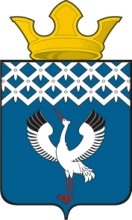 Российская ФедерацияСвердловская область Глава муниципального образования Байкаловского сельского поселенияРАСПОРЯЖЕНИЕот 25.04.2016г.   № 45/од –рс. БайкаловоОб  организации и обеспечении охраны памятников, мемориалов, воинских захоронений и иных объектов, увековечивающих Победу в Великой Отечественной войне,  на территории муниципального образования Байкаловского сельского поселения в период с 01 по 12 мая 2016 годаНа основании письма начальника Главного Управления Министерства внутренних дел Российской Федерации по Свердловской области М.А.Бородина  №53/2-839 от 15.04.2016г. в целях обеспечения  круглосуточной охраны памятников, мемориалов, воинских захоронений и иных объектов, увековечивающих Победу в Великой Отечественной войне,  на территории муниципального образования Байкаловского сельского поселения приказываю: 1.Назначить ответственными  и  обеспечить круглосуточную  охрану  памятников, мемориалов, воинских захоронений и иных объектов, увековечивающих Победу в Великой Отечественной войне, находящихся  на территории муниципального образования   Байкаловского сельского поселения  в  период с 01 по 12 мая 2016 года:2.Настоящее Распоряжение разместить на официальном сайте администрации  муниципального образования Байкаловского сельского поселения www.bsposelenie.ru.3.Контроль исполнения настоящего Распоряжения оставляю за собой. И.о.главы муниципального образования  Байкаловского  сельского  поселения                                                  Д.В.Лыжин  № п/пНаименование  памятников, мемориалов, воинских захоронений и иных объектовМесто нахождения памятникаОтветственный за охрану памятниковНомер телефона1.Обелиск погибшим в годы Великой Отечественной войны 1941-1945 г. жителям с.Байкаловос.Байкалово ул.Революции,27И.о. главы МО Байкаловского сельского поселения  Лыжин Д.В.8-953-003-20-542.Обелиск погибшим в годы Великой Отечественной войны 1941-1945 г. жителям с.Ляпуновос.Ляпуново пер. Школьный,13Специалист  администрации Байкаловского сельского поселения по Ляпуновской территории Городова Т.Б.8-953-048-71-393.Воинское захоронение с надгробным памятником рядовому  Серкову П.И.с.Ляпуново пер. Школьный,13Специалист  администрации Байкаловского сельского поселения по Ляпуновской территории Городова Т.Б.8-953-048-71-394.Обелиск погибшим в годы Великой Отечественной войны 1941-1945 г. жителям д.Пелевинад. Пелевина парк «Юность» ул.Новая, 1вСпециалист  администрации Байкаловского сельского поселения по Пелевинской территории Пелевин Л.В.8-953-381-88-245.Мемориальная доска Герою Советского Союза Замиралову П.В.д. Пелевиназдание Пелевинской школыСпециалист  администрации Байкаловского сельского поселения по Пелевинской территории Пелевин Л.В.8-953-381-88-246.Обелиск погибшим в годы Великой Отечественной войны 1941-1945 г. жителям д.Липовкад.Липовка  ул.Советская,2аСпециалист  администрации Байкаловского сельского поселения по Липовской территории Сединкина О.В.8-922-135-99-467.Обелиск погибшим в годы Великой Отечественной войны 1941-1945 г. жителям д.Шаламыд.Шаламыул.Советская, 13аЗаведующая Шаламовским ДК Лобанова Н.В.8-904-985-28-588.Обелиски погибшим в годы Великой Отечественной войны 1941-1945 г. жителям д.Комлева и д. Занинад.Комлева ул.Советская,37И.о. главы МО Байкаловского сельского поселения  Лыжин Д.В.8-953-003-20-54